اللجنــة التنفيـذيــــة للصنــدوق المــتعــدد الأطـــرافلتنفيـــذ بروتوكـول مونتريــال الاجتماع السادس والثمانونمونتريال، من 2 إلى 6 نوفمبر/تشرين الثاني 2020المؤجل من 8 إلى 12 مارس/آذار 2021مقترح مشروع: جامايكاتتألف هذه الوثيقة من تعليقات وتوصيات الأمانة على مقترح المشروع التالي:الإزالةورقة تقييم المشروع - مشروعات متعددة السنواتجامايكاوصف المشروعخلفية بالنيابة عن حكومة جامايكا، قدمت اليوئنديبي بصفتها الوكالة المنفذة المعيَّنة طلباً لتمويل المرحلة الثانية من خطة إدارة إزالة المواد الهيدروكلوروفلوروكربونية، بمبلغ قدره 390,000 دولار أمريكي، بالإضافة إلى تكاليف دعم الوكالة البالغة 27,300 دولار أمريكي، على النحو المقدم أصولاً. سيؤدي تنفيذ المرحلة الثانية من خطة إدارة إزالة المواد الهيدروكلوروفلوروكربونية إلى التخلص التدريجي من الاستهلاك المتبقي من المواد الهيدروكلوروفلوروكربونية بحلول عام 2030. تبلغ قيمة الشريحة الأولى من المرحلة الثانية من خطة إدارة إزالة المواد الهيدروكلوروفلوروكربونية المطلوبة في هذا الاجتماع 156,000 دولار أمريكي، بالإضافة إلى تكاليف دعم الوكالة البالغة 10,920 دولار أمريكي، على النحو المقدم أصولاً.حالة تنفيذ المرحلة الأولى من خطة إدارة إزالة المواد الهيدروكلوروفلوروكربونية تمت الموافقة على المرحلة الأولى من خطة إدارة إزالة المواد الهيدروكلوروفلوروكربونية لجامايكا في الاجتماع الرابع والستين لتحقيق متطلبات التخفيض بنسبة 35 في المائة من خط أساس الامتثال بحلول عام 2020، بتكلفة إجمالية قدرها 655,450 دولار أمريكي، بالإضافة إلى تكاليف دعم الوكالة، للتخلص التدريجي من 8.1 طن من قدرات استنفاد الأوزون من المواد الهيدروكلوروفلوروكربونية المستخدمة في قطاعي تصنيع رغوة البوليوريتان وقطاع خدمة التبريد وتكييف الهواء. تمت الموافقة على الشريحة الرابعة والأخيرة من المرحلة الأولى من خطة إدارة إزالة المواد الهيدروكلوروفلوروكربونية في إطار عملية الموافقة بين الدورات للاجتماع الخامس والثمانين في مايو 2020؛ وسيتم الانتهاء من المرحلة الأولى بحلول 31 ديسمبر 2021.استهلاك المواد الهيدروكلوروفلوروكربونية أبلغت حكومة جامايكا عن استهلاك قدره 2.86 طن من قدرات استنفاد الأوزون من المواد الهيدروكلوروفلوروكربونية في عام 2019، أي أقلَ بنسبة 82.4 في المائة من خط أساس الامتثال للمواد الهيدروكلوروفلوروكربونية. كان استهلاك المواد الهيدروكلوروفلوروكربونية في الفترة 2015-2019 على النحو الموضح في الجدول1.الجدول1: استهلاك المواد الهيدروكلوروفلوروكربونية في جامايكا (2015-2019 بيانات المادة 7) على الرغم من الاتجاه التصاعدي خلال الفترة الممتدة بين 2015 و2018، ظل استهلاك المواد الهيدروكلوروفلوروكربونية عند مستويات (تتراوح ما بين 39 و53 في المائة) دون خط أساس الامتثال بسبب تنفيذ أنشطة خطة إدارة إزالة المواد الهيدروكلوروفلوروكربونية، بما في ذلك فرض ضوابط على واردات المواد الهيدروكلوروفلوروكربونية، واعتماد ممارسات الخدمة الجيدة، ومواصلة اعتماد تقنيات الهيدروكلوروفلوروكربون البديلة في قطاع التبريد وتكييف الهواء. وقد حصل انخفاض حاد في الاستهلاك في عام 2019 يُعزى أساساً إلى الظروف الجوية المحلية السائدة، والوضع الاقتصادي، والعوامل التجارية في البلاد.تقرير تنفيذ البرنامج القطري أبلغت حكومة جامايكا عن بيانات استهلاك قطاع الهيدروكلوروفلوروكربون بموجب تقرير تنفيذ البرنامج القُطري لعام 2019 بما يتسق مع البيانات المُبلغ عنها بموجب المادة 7 من بروتوكول مونتريال.مراجعة نقطة البدء للتخفيضات الإجمالية في استهلاك المواد الهيدروكلوروفلوروكربونية وأهلية التمويل قُدمت المرحلة الثانية من خطة إدارة إزالة المواد الهيدروكلوروفلوروكربونية لجامايكا في الأصل إلى الاجتماع الخامس والثمانين. ولدى عملية المراجعة، لاحظت الأمانة وجود اختلافات كبيرة في مستويات استهلاك المواد الهيدروكلوروفلوروكربونية المُبلغ عنها بموجب المادة 7 من بروتوكول مونتريال، وبيانات تنفيذ البرنامج القُطري، وتقرير التحقق المرفق بطلب الشريحة الرابعة والأخيرة من المرحلة الأولى. وبناءً على التحقق الذي أجراه محقق مستقل، أجرت الأمانة مناقشات مفصلة مع اليوئنديبي حول: اتجاهات استهلاك المواد الهيدروكلوروفلوروكربونية؛ والحاجة المحتملة لمراجعة مستويات الاستهلاك المُبلغ عنها للفترة الممتدة بين 2015 و2019؛ والحاجة إلى تعديل نقطة بداية التخفيض الإجمالي لاستهلاك المواد الهيدروكلوروفلوروكربونية بما يعكس الاستخدام الفعلي للهيدروكلوروفلوروكربون-22 في عامي 2009 و2010. وبناء عليه، سحبت اليوئنديبي طلبَ التقديم للمرحلة الثانية من خطة إدارة إزالة المواد الهيدروكلوروفلوروكربونية، وقدمت فقط طلب تمويل الشريحة الرابعة والأخيرة من المرحلة الأولى. عند الموافقة على طلب الشريحة الرابعة، نوهت اللجنة التنفيذية، من بين جملة أمور أخرى، إلى أنه لا يمكن النظر في المرحلة الثانية من خطة إدارة إزالة المواد الهيدروكلوروفلوروكربونية إلا بعد معالجة قضايا الإبلاغ عن البيانات المحددة في تقرير التحقق وتنفيذ توصيات المحقق؛ وإعادة النظر في نقطة البدء ومستويات التمويل ذات الصلة عند تقديم المرحلة الثانية من خطة إدارة إزالة المواد الهيدروكلوروفلوروكربونية. تماشياً مع القرار المُتخذ في الاجتماع الخامس والثمانين، تضمنت المرحلة الثانية من خطة إدارة إزالة المواد الهيدروكلوروفلوروكربونية تحليلاً للكمية الفعلية للمواد الهيدروكلوروفلوروكربونية المستخدمة في عامي 2009 و2010 في جامايكا. وبناءً على المشاورات مع طاقم العمال الوطنيين من ذوي الخبرة في القطاع، مع مراعاة المؤشرات الاجتماعية والاقتصادية (مثل توزيع السكان الحضريين/الريفيين، والفعاليات الاقتصادية للسكان، ومعدل الكهرباء)، واستعراض البيانات المتاحة عن استهلاك المواد الهيدروكلوروفلوروكربونية، يعرض الجدول2 أفضل التقديرات لعدد تجهيزات التبريد وتكييف الهواء التي تمت صيانتها، واستهلاك الهيدروكلوروفلوروكربون-22 المرتبط بها. بلغ متوسط الاستهلاك 3.60 طن من قدرات استنفاد الأوزون من الهيدروكلوروفلوروكربون-141ب في تلك الفترة.الجدول2: مراجعة استهلاك الهيدروكلوروفلوروكربون-22 للعامين 2009 و2010 في جامايكابناءً على أفضل التقديرات المذكورة أعلاه، تم تعديلُ نقطة البدء لإجمالي التخفيضات في استهلاك المواد الهيدروكلوروفلوروكربونية لجامايكا من 16.30 طن من قدرات استنفاد الأوزون إلى 10.58 طن من قدرات استنفاد الأوزون، على النحو المبين في الجدول3.الجدول3: تعديل نقطة البدء لإجمالي التخفيضات في استهلاك المواد الهيدروكلوروفلوروكربونية لجامايكامع أخذ نقطة البدء المعدلة في عين الاعتبار وفقاً للمقرر 74/50(ج)(12) سيكون الحد الأقصى لمستوى التمويل ذي الصلة المؤهل للإزالة الكاملة للمواد الهيدروكلوروفلوروكربونية في جامايكا 950,000 دولار أمريكي؛ وبعد اقتطاعِ التمويل الموافق عليه للمرحلة الأولى البالغ 560,000 دولار أمريكي، يكون الحد الأقصى للتمويل المؤهل للمرحلة الثانية 390,000 دولار أمريكي. واستناداً إلى نقطة البدء المعدلة المقدرة 10.58 طن من قدرات استنفاد الأوزون والتخلص التدريجي من المواد الهيدروكلوروفلوروكربونية المقدر 8.10 طن من قدرات استنفاد الأوزون التي تمت معالجتها في المرحلة الأولى، فإن الاستهلاك المتبقي المؤهل للتمويل هو 2.48 طن من قدرات استنفاد الأوزون. يستند الطلب الحالي للمرحلة الثانية إلى نقطة البدء المعدلة وأهلية التمويل.التقدم المُحرز والصرف ذي الصلة بالمرحلة الأولىالإطار القانونياستُحدث نظام تراخيص لرصد ومراقبة التجارة في المواد المستنفدة للأوزون منذ عام 1998. وقد تم تنقيح النظام من خلال الأمر التجاري الصادر عام 2014 ليشمل الرقابة على استيراد وتصدير المواد الهيدروكلوروفلوروكربونية. يتعين على مستوردي المواد الهيدروكلوروفلوروكربونية الحصول على تصريح استيراد من وزارة الصحة والعافية ورخصة استيراد من مجلس التجارة/وزارة الصناعة والاستثمار والتجارة. وأثناء تنفيذ المرحلة الأولى من خطة إدارة إزالة المواد الهيدروكلوروفلوروكربونية، تم تدريب 68 من موظفي الجمارك والإنفاذ على اللوائح المتعلقة بواردات وصادرات المواد الهيدروكلوروفلوروكربونية وإنفاذ نظام الترخيص.أصدرت الحكومة أمراً يحظر استيراد مواد الهيدروكلوروفلوروكربون-141ب، السائبة الموجودة في البوليولات مسبقة الخلط، اعتباراً من 1 يناير/كانون الثاني 2016. تخطط الحكومة لإنفاذ اللوائح الخاصة بحظر استيراد المعدات القائمة على المواد الهيدروكلوروفلوروكربونية بعد المشاورات وتأمين الموافقات اللازمة بحلول 1 يناير 2026. ونظراً لمحدودية الموارد المتاحة لتنفيذ المرحلة الثانية من خطة إدارة إزالة المواد الهيدروكلوروفلوروكربونية وفي ضوء بنية قطاعِ خدمة تجهيزات التبريد وتكييف الهواء، سيتم النظر في الأنشطة المتعلقة بإصدار شهادات فنيي الخدمة واسترداد غازات التبريد وإعادة استخدامها في المستقبل عند تنفيذ أنشطة التخلص التدريجي من المواد الهيدروفلوروكربونية. كما ستشجع الحكومة الاستهلاك المسؤول والاستخدام الآمن لغازات التبريد، وخيارات تعزيز البدائل الموفرة للطاقة وذات القدرة المنخفضة على إحداث الاحترار العالمي في تطبيقات مختلفة في قطاعِ التبريد وتكييف الهواء خلال الثماني إلى العشر سنوات القادمة من خلال أنشطة حملات التوعية والتثقيف والرصد الدقيق لتوافر تجهيزات التبريد وتكييف الهواء القائمة على البدائل منخفضة القدرة على إحداث الاحترار العالمي.رغاوي البوليوريتاناكتمل التحويل إلى فورمات الميثيل في شركة "Seal Sprayed Solutions Limited" (الشركة الوحيدة المصنعة للرغويات) في ديسمبر/كانون الأول 2015، مما أدى إلى إزالة 3.60 طن من قدرات استنفاد الأوزون من الهيدروكلوروفلوروكربون-141ب.قطاع خدمة التبريد تم تدريب سبعة مدربين و177 من فنيي الصيانة على ممارسات الخدمة الجيدة في إطار خدمة تجهيزات التبريد وتكييف الهواء القائمة على المواد الهيدروكلوروفلوروكربونية وعلى اعتماد تكنولوجيات بديلة للمواد الهيدروكلوروفلوروكربونية منخفضة القدرة على إحداث الاحترار العالمي. كما قُدِم الدعم لمراكز التدريب المهنية والمعاهد الفنية من خلال توفير المساعدة الفنية والمعدات وأدوات الصيانة (مثل وحدة الاسترداد/إعادة التدوير، وأسطوانة الاسترداد، ومقياس الشحن الإلكتروني، وكاشف التسرب الإلكتروني، ومضخة التفريغ) للتدريب المستمر لفنيي الخدمة.مستوى صرف الأموال حتى شهر يوليو/تموز 2020، تم صرف مبلغ 505,374 دولار أمريكي (458,632 دولار أمريكي لليوئنديبي و46,742 دولار أمريكي لليونيب) من إجمالي المبلغ الموافق عليه للمرحلة الأولى البالغ 655,450 دولار أمريكي (578,450 دولار أمريكي لليوئنديبي و77,000 دولار أمريكي لليونيب). وسيتم صرف الرصيد البالغ 150,076 دولار أمريكي، بما في ذلك 66,000 دولار أمريكي موافق عليها للشريحة الرابعة والأخيرة من المرحلة الأولى، في عامي 2020 و2021.التوزيع القطاعي للمواد الهيدروكلوروفلوروكربونيةهناك ما مجمله 700 من فنيي التبريد وتكييف الهواء العاملين في القطاع الرسمي في 350 ورشة عمل تقدم خدمات صيانة الأنظمة الأحادية والمنفصلة؛ وتجهيزات التبريد التجاري؛ والمبردات؛ وتكييف الهواء ومضخات الحرارة على النحو الموضح في الجدول4. كما يوجد أيضاً تقنيون يعملون في القطاع غير الرسمي لخدمة معدات التبريد وتكييف الهواء في البلاد. ولا تتوفر نسبة مئوية لاستخدام الهيدروكلوروفلوروكربون-22 كغاز تبريد في قطاع الخدمة.الجدول4: حجم الطلب في عام 2019 على المواد الهيدروكلوروفلوروكربونية في قطاع خدمة التبريد وتكييف الهواء في جامايكا* أفضل تقديرات الاستهلاك في تطبيقات المستخدمين النهائيين المختلفة في عام 2019؛ يختلف الاستهلاك بشكل هامشي عن واردات الهيدروكلوروفلوروكربون-22.استراتيجية الإزالة في المرحلة الثانية من خطة إدارة إزالة المواد الهيدروكلوروفلوروكربونية تم تصميم المرحلة الثانية من خطة إدارة إزالة المواد الهيدروكلوروفلوروكربونية استناداً إلى الخبرة المكتسبة أثناء تنفيذ المرحلة الأولى؛ وسيتم التركيز على تعزيز تنفيذ نظام التراخيص والحصص للمواد الهيدروكلوروفلوروكربونية مع مراعاة توصيات التحقق المقدمة إلى الاجتماع الخامس والثمانين؛ ومواصلة إجراء تدريب موظفي الجمارك والإنفاذ؛ وبناء القدرات وتنفيذ الأنشطة التدريبية في قطاع الخدمة؛ ونشر التوعية والتثقيف بشأن التخلص التدريجي من المواد الهيدروكلوروفلوروكربونية واعتماد تكنولوجيات خالية من المواد الهيدروكلوروفلوروكربونية؛ وأنشطة إدارة ومراقبة المشروع.الأنشطة المقترحة في المرحلة الثانية من خطة إدارة إزالة المواد الهيدروكلوروفلوروكربونية يشمل الاقتراح للمرحلة الثانية الأنشطة التالية: تعزيز السياسات والأطر القانونية لمراقبة استهلاك المواد الهيدروكلوروفلوروكربونية: تحديث برامج التدريب الخاصة بوكالات الإنفاذ بشأن نظام التراخيص وحصص المواد الهيدروكلوروفلوروكربونية، ورصد استهلاك المواد الهيدروكلوروفلوروكربونية والإبلاغ عنها، ومنع التجارة غير المشروعة؛ والاستعانة بمستشار وطني لتنسيق وإجراء تدريب موظفي الإنفاذ؛ وتنظيم 10 ورش عمل يضم كل منها 40 من موظفي الجمارك بشأن الرصد والإبلاغ عن واردات المواد الهيدروكلوروفلوروكربونية ومنع الاتجار غير المشروع (110,000 دولار أمريكي)؛  تعزيز الممارسات الجيدة في قطاع خدمة التبريد وتكييف الهواء: الدعم الفني لتطوير وتحديث برنامج التدريب ودليل تدريب الفنيين على ممارسات الخدمة الجيدة والاستخدام الآمن للبدائل منخفضة القدرة على إحداث الاحترار العالمي أثناء تركيب تجهيزات التبريد وتكييف الهواء وخدمتها وصيانتها؛ والاستعانة بمستشار وطني لتنسيق وتنفيذ برنامج التدريب، والإبلاغ عن أنشطة التدريب؛ وتنظيم 10 ورش عمل لتدريب 320 فني على الممارسات الجيدة لصيانة تجهيزات التبريد وتكييف الهواء؛ وتصميم وطباعة دليل بشأن ممارسات الخدمة الجيدة (120,000 دولار أمريكي)؛ و برنامج التوعية: الاستعانة بمستشار وطني لتخطيط وتحديد أولويات أنشطة التوعية والتثقيف بشأن تنفيذ خطة إدارة إزالة المواد الهيدروكلوروفلوروكربونية؛ وتنظيم 10 حملات توعية بشأن التقنيات البديلة للمواد الهيدروكلوروفلوروكربونية لفنيي التبريد وتكييف الهواء، ومستخدمي تجهيزات التبريد وتكييف الهواء، ومستوردي وتجار معدات التبريد وتكييف الهواء، وصناع القرار الحكوميين وعامة الناس؛ وتصميم وطباعة وتوزيع مواد توعوية بشأن تنفيذ خطة إدارة إزالة المواد الهيدروكلوروفلوروكربونية، واللوائح الوطنية والخيارات التقنية في قطاع التبريد وتكييف الهواء (95,000 دولار أمريكي).رصد وتنفيذ المشروع  ستستمر آلية الرصد المتبعة بموجب المرحلة الأولى من خطة إدارة إزالة المواد الهيدروكلوروفلوروكربونية إلى المرحلة الثانية، حيث ستقوم وحدة الأوزون الوطنية برصد الأنشطة، وتقديم تقرير عن التقدم المُحرز، والعمل مع أصحاب المصلحة للتخلص التدريجي من المواد الهيدروكلوروفلوروكربونية. وتبلغ تكلفة هذه الأنشطة 65,000 دولار أمريكي تشمل المستشارين الوطنيين/الخبراء الفنيين (50,000 دولار أمريكي) والاجتماعات وورش العمل (15,000 دولار أمريكي).تنفيذ السياسات الجنسانيةتم تطوير المرحلة الثانية من خطة إدارة إزالة المواد الهيدروكلوروفلوروكربونية بمشاركة النساء بموجب المقرر 84/92(د). وستبذل الحكومة جهوداً لتعزيز مشاركة المرأة أثناء تنفيذ المرحلة الثانية (على سبيل المثال، المستشارات والمشرفات والمدربات والمصممات) في الأنشطة المختلفة على جميع المستويات. وعلاوة على ذلك، ستقوم وحدة الأوزون الوطنية برصد البيانات المصنفة حسب الجنس والإبلاغ عنها بشأن أنشطة المشروع، واستعمال لغة تراعي الاعتبارات الجنسانية في عملية الاتصال والتوظيف، ومقارنة مشاركة المرأة في الأنشطة المختلفة قياساً بالأهداف المنشودة.التكلفة الإجمالية للمرحلة الثانية من خطة إدارة إزالة المواد الهيدروكلوروفلوروكربونيةتبلغ التكلفة الإجمالية للمرحلة الثانية من خطة إدارة إزالة المواد الهيدروكلوروفلوروكربونية لجامايكا 390,000 دولار أمريكي (بالإضافة إلى تكاليف دعم الوكالة)، على النحو المقدم أصولاً لتحقيق تخفيضٍ بنسبة 100 في المائة من الاستهلاك وفق خط أساس المواد الهيدروكلوروفلوروكربونية بحلول عام 2030، بما ما يتوافق مع المقرر 74/50(ج)(12). يَرِد تلخيص الأنشطة المقترحة وتوزيع التكاليف في الجدول 5 أدناه.الجدول5: إجمالي تكاليف المرحلة الثانية من خطة إدارة إزالة المواد الهيدروكلوروفلوروكربونية لجامايكا كما تم تقديمهاالأنشطة المخطط لها للشريحة الأولى من المرحلة الثانيةسيتم تنفيذ شريحة التمويل الأولى للمرحلة الثانية من خطة إدارة إزالة المواد الهيدروكلوروفلوروكربونية، بمبلغ إجمالي قدره 156,000 دولار أمريكي بين يناير/كانون الثاني 2021 وديسمبر/كانون الأول 2024 حيث ستشمل الأنشطة التالية:تعزيز السياسات والأطر القانونية لضبط استهلاك المواد الهيدروكلوروفلوروكربونية: تحديث برامج التدريب الخاصة بوكالات الإنفاذ بشأن نظام التراخيص وحصص المواد الهيدروكلوروفلوروكربونية، ورصد استهلاك المواد الهيدروكلوروفلوروكربونية والإبلاغ عنها، ومنع التجارة غير المشروعة؛ والاستعانة بمستشار وطني لتنسيق وإجراء برامج تدريبية لموظفي الإنفاذ؛ وتنظيم أربع ورش عمل يضم كل منها 30 من موظفي الجمارك بشأن الرصد والإبلاغ عن واردات المواد الهيدروكلوروفلوروكربونية ومنع الاتجار غير المشروع (44,000 دولار أمريكي)؛ تعزيز ممارسات الخدمة الجيدة في قطاع التبريد وتكييف الهواء: الدعم التقني من المستشار الدولي لتطوير وتحديث معلومات التدريب للفنيين على ممارسات الخدمة الجيدة والاستخدام الآمن للبدائل منخفضة القدرة على إحداث الاحترار العالمي أثناء تركيب تجهيزات التبريد وتكييف الهواء وخدمتها وصيانتها؛ والاستعانة بمستشار وطني لتنسيق وتنفيذ برنامج التدريب، والإبلاغ عن أنشطة التدريب؛ وتنظيم أربعة ورش عمل حول ممارسات الخدمة الجيدة لما مجمله 100 من فنيي التبريد وتكييف الهواء؛ وتصميم وطباعة دليل بشأنِ ممارسات الخدمة الجيدة (48,000 دولار أمريكي)؛  برنامج التوعية: الاستعانة بمستشار وطني لتخطيط وتنسيق أنشطة التوعية بالتشاور مع وحدة الأوزون الوطنية؛ وتنفيذ أربع حملات توعية بشأن التقنيات البديلة للمواد الهيدروكلوروفلوروكربونية ولا سيما لمستوردي غازات التبريد وتجهيزات التبريد وتكييف الهواء، وفني تركيب التجهيزات الكبيرة القائمة على المواد الهيدروكلوروفلوروكربونية والصيانة؛ وتصميم وطباعة وتوزيع مواد توعوية بشأن اللوائح الوطنية والخيارات التقنية الخالية من المواد الهيدروكلوروفلوروكربونية في تجهيزات التبريد وتكييف الهواء وتنفيذ خطة إدارة إزالة المواد الهيدروكلوروفلوروكربونية (38,000 دولار أمريكي)؛ و رصد وتنفيذ المشروع: تنسيق المشروع ومشاركة أصحاب المصلحة وتنفيذ أنشطة خطة إدارة إزالة المواد الهيدروكلوروفلوروكربونية المخطط لها (26,000 دولار أمريكي)، والتي تشمل ميزانيتي تمويل المستشارين (20,000 دولار أمريكي) والاجتماعات وورش العمل (6,000 دولار أمريكي).تعليقات وتوصيات الأمانةالتعليقات استعرضت الأمانة المرحلة الثانية من خطة إدارة إزالة المواد الهيدروكلوروفلوروكربونية في ضوء المرحلة الأولى والسياسات والمبادئ التوجيهية الخاصة بالصندوق متعدد الأطراف، بما في ذلك معايير تمويل إزالة المواد الهيدروكلوروفلوروكربونية في قطاع الاستهلاك للمرحلة الثانية من خطة إدارة إزالة المواد الهيدروكلوروفلوروكربونية (المقرر 74/50)، وخطة العمل للفترة 2020-2022 الخاصة بالصندوق المتعدد الأطراف.الاستراتيجية الشاملة للمرحلة الثانية بناء على توضيح بشأن تحقيق معدلٍ صفري في استهلاك المواد الهيدروكلوروفلوروكربونية بحلول عام 2030، أكدت اليوئنديبي أن حكومة جامايكا تقترح تحقيق التخفيض التام بنسبة 100 % بحلول عام 2030، على أساس تفهم أن الاستهلاك بين عامي 2030 و2040 (أي خدمات الصيانة اللاحقة) قد يتجاوز حاجز الصفر في أي عام طالما أن مجموع مستويات استهلاكه المحسوبة على مدى فترة العشر سنوات من 1 يناير/كانون الثاني 2030 إلى 1 يناير/كانون الثاني 2040 بعد قسمتها على 10، لا تتجاوز 2.5 في المائة من امتثال جامايكا بخط الأساس، وشريطة أن يقتصر هذا الاستهلاك على خدمة صيانة تجهيزات التبريد وتكييف الهواء الموجودة في 1 يناير/كانون الثاني 2030، على النحو المنصوص عليه في بروتوكول مونتريال. وقد أكدت اليوئنديبي أيضاً أن الحكومة ستنفذ لوائح لحظر استيراد المواد الهيدروكلوروفلوروكربونية بحلول 1 يناير/كانون الثاني 2030 باستثناء الاستهلاك المسموح به المرتبط بخدمات الصيانة اللاحقة بموجب بروتوكول مونتريال، بحلول 1 يناير/كانون الثاني 2026.الإطار القانوني حددت حكومة جامايكا حصص واردات المواد الهيدروكلوروفلوروكربونية لعام 2020 بما لا يتجاوز 8.2 طن من قدرات استنفاد الأوزن بما يتوافق مع إطارها التنظيمي الوطني الذي يتطلب تحديد حصص مساوية لأهداف استهلاك المواد الهيدروكلوروفلوروكربونية. بالإشارة إلى أن التخلص التدريجي المبكر من المواد الهيدروكلوروفلوروكربونية يؤدي إلى الحدُ من الاعتماد على المواد الهيدروكلوروفلوروكربونية في البلد، فقد طلبت الأمانة توضيحات بشأن إمكانية أن تنظر الحكومة في موعد مبكر لإنفاذ هذه اللوائح؛ وقد أكدت اليوئنديبي بعد مشاورات مفصلة مع الدولة أن 1 يناير/كانون الثاني 2026 سيكون تاريخاً عملياً وواقعياً، مع الأخذ بعين الاعتبار لبنية السوق والعمليات الإدارية التي تتطلب الانتهاء من هذه اللوائح. فيما يتعلق بالإجراءات التي تم اتخاذها عقب التوصيات الواردة في تقرير التحقق المقدم إلى الاجتماع الخامس والثمانين، أفادت اليوئنديبي أن الحكومة بدأت منذ يونيو/حزيران 2020 في تنفيذ الإجراءات التالية باعتبارها أولوية قصوى: إجراء مشاورات مع المستوردين بشأن الإبلاغ عن البيانات وإدارة البيانات الخاصة بالمواد الهيدروكلوروفلوروكربونية وخلائط الهيدروكلوروفلوروكربون بمجرد رفعِ القيود المفروضة جراءَ جائحة كوفيد-19؛ وعمل وحدة الأوزون الوطنية على إنشاء مجموعات استشارية للتنسيق بين المستوردين ووكالات/وهيئات شحن الواردات من أجل التواصل الدوري بشأن الإبلاغ عن بيانات المواد الهيدروكلوروفلوروكربونية وقضايا إدارة البيانات؛ والانتهاء من نموذج الإبلاغ عن البيانات من أجل الموائمة ما بين بيانات استيراد المواد الهيدروكلوروفلوروكربونية والبيانات الجمركية بعد إجراء المشاورات اللازمة في 2020-2021؛ وإرسال تقارير المادة 7 وبيانات البرنامج القُطري المنقحة للفترة من 2015 إلى 2019 إلى أمانة الأوزون وأمانة الصندوق المتعدد الأطراف، على التوالي. وقد اتفقت الأمانة مع اليوئنديبي على تقديم تحديث للتوصيات في الاجتماع السابع والثمانين.أهداف تخفيض المرحلة الثانية ناقشت الأمانة مع اليوئنديبي أهداف المرحلة الثانية مع الأخذ في عين الاعتبار أن استهلاك عام 2019 بلغ 2.86 طن من قدرات استنفاد الأوزون فقط. وقد أوضحت اليوئنديبي أن استهلاك المواد الهيدروكلوروفلوروكربونية في عام 2019 شهد انخفاضاً استثنائياً بالنظر إلى الاستهلاك الفعلي البالغ 7.62 طن من قدرات استنفاد الأوزون و9.97 طن من قدرات استنفاد الأوزون بين عامي 2015 و2018. وافقت الحكومة عقب المناقشات على أهداف استهلاك المواد الهيدروكلوروفلوروكربونية البالغة 8.2 طن من قدرات استنفاد الأوزون للفترة الممتدة ما بين 2021 و2024؛ و5.3 طن من قدرات استنفاد الأوزون للفترة الممتدة من 2025 إلى 2029؛ وصفر طن من قدرات استنفاد الأوزون في عام 2030.المسائل الفنية وذات الصلة بالتكلفة ناقشت الأمانة مكونات المشروع مع اليوئنديبي لمعرفة ما إذا كان يمكن إعادة تخصيص الأموال لتعزيز تأثير تدريب فنيي الصيانة وتعزيز الإنفاذ، والتي تعتبر مسائل بالغة الأهمية لتحقيق التخلص التدريجي المستدام. وبالتالي، تم الاتفاق على إجراء مراجعة وتحديث اللوائح لتعزيز نظام الترخيص والتدابير الأخرى لضمان التخلص التدريجي المستدام من المواد الهيدروكلوروفلوروكربونية؛ وزيادة عدد موظفي الإنفاذ الذين سيتم تدريبهم من 400 إلى 500 وفنيي التبريد وتكييف الهواء من 320 إلى 600؛ ودعم تطوير قاعدة بيانات خاصة بفنيي التبريد وتكييف الهواء المدربين؛ وتنفيذ أنشطة التوعية لتعزيز مشاركة فنيي التبريد وتكييف الهواء في التدريب وتشجيع اعتماد بدائل صديقة للبيئة عوضاً عن المواد الهيدروكلوروفلوروكربونية. ويعرض الجدول6 توزيع التكلفة المنقح لمختلف العناصر.الجدول6: التكلفة المنقحة الموزعة حسب النشاط للمرحلة الثانية من خطة إدارة إزالة المواد الهيدروكلوروفلوروكربونية لجامايكا (دولار أمريكي) تم تعديل توزيع شريحة المرحلة الثانية من خطة إدارة إزالة المواد الهيدروكلوروفلوروكربونية على النحو الموضح في الجدول 7 أدناه مع مراعاة التنقيحات الطارئة على الأنشطة وجداول تنفيذها الزمنية المتوقعة.الجدول7: توزيع شريحة المرحلة الثانية الأصلية والمنقحة لخطة إدارة إزالة المواد الهيدروكلوروفلوروكربونية لجامايكاالأنشطة المخطط لها للشريحة الأولىتم تعديل تمويل الشريحة الأولى وفقاً للجدول7 أعلاه حيث سيشمل تدريب 100 من موظفي الجمارك والإنفاذ ومشاورات لتعزيز الرصد والإبلاغ عن المواد الهيدروكلوروفلوروكربونية (37,000 دولار أمريكي)؛ وتدريب 80 من فنيي التبريد وتكييف الهواء على ممارسات الخدمة الجيدة (40,000 دولار أمريكي)؛ والشروع في الأنشطة التوعوية بشأن تنفيذ خطة إدارة إزالة المواد الهيدروكلوروفلوروكربونية وتشجيع مشاركة فنيي خدمة التبريد والتكييف (21,000 دولار أمريكي)؛ ورصد التنفيذ والإبلاغ عنه (19,000 دولار أمريكي).تأثير جائحة كوفيد-19على تنفيذ خطة إدارة إزالة المواد الهيدروكلوروفلوروكربونيةفي عام 2020، أثرت جائحة كوفيد-19على وتيرة تنفيذ الأعمال والأنشطة الاقتصادية بما في ذلك أنشطة خطة إدارة إزالة المواد الهيدروكلوروفلوروكربونية في جامايكا. وتقترح الحكومة الشروع في تنفيذ المرحلة الثانية بعد الموافقة عليها كجزءٍ من تدابير التعافي بعد كوفيد-19 بصورة تدريجية وبمراعاة القيود المفروضة على تنفيذ الأنشطة التي تنطوي على مستويات أعلى من الاتصالات الشخصية والتفاعل، مع التنويه إلى أنه من المتوقع أن يتحسن الحال بحلول الربع الثاني/منتصف عام 2021. كما تقترح الحكومة الشروع في التخطيط الشامل للمشروع بالنسبة للمرحلة الثانية، وإنهاء وضع اللمسات الأخيرة على حصص واردات المواد الهيدروكلوروفلوروكربونية لعام 2021، والاستعانة بمستشارين لتدريب مسؤولي الإنفاذ وقطاع الخدمة، وتطوير مواد التوعية والتثقيف، وإجراء مشاورات رسمية مع السلطات الحكومية ذات الصلة بشأن تعزيز نظام الترخيص للمواد الهيدروكلوروفلوروكربونية، مع الحفاظ على الحد الأدنى من التواصل الشخصي من خلال اتباعِ المبادئ التوجيهية للسلطات الصحية الوطنية. وبالفعل، فقد أخذت خطة الشريحة الأولى من المرحلة الثانية القيود التي تعترض تنفيذ الأنشطة في الوقت المناسب في عين الاعتبار.التأثير على المناخ ستعمل الأنشطة المقترحة في قطاع الخدمة، والتي تشمل احتواءً أفضل لغازات التبريد من خلال التدريب وتوفير المعدات، على الحدِ من كمية المواد الهيدروكلوروفلوروكربونية المستخدمة في قطاع صيانةِ التبريد وتكييف الهواء. وذلك أنه يتم تجنب حوالي 1.8 طن من مكافئ ثاني أكسيد الكربون مقابل كل كيلوغرام من الهيدروكلوروفلوروكربون-22 غير المنبعث بسبب ممارسات التبريد الأفضل. ورغم عدمِ إدراج حساب التأثير على المناخ في خطة إدارة إزالة المواد الهيدروكلوروفلوروكربونية، إلا أن الأنشطة التي خططت لها جامايكا، بما في ذلك جهودها الرامية لتعزيز التقنيات البديلة منخفضة القدرة على إحداث الاحترار العالمي، تشير إلى أنه من شأنِ تنفيذ هذه الخطة الحدُ من انبعاثات غازات التبريد في الغلاف الجوي، مما يؤدي إلى فوائد مناخية.التمويل المشترك فيما يتعلق بأنشطة قطاع الخدمة، أوضحت اليوئنديبي بأن حكومة جامايكا وأصحاب المصلحة سيدعمون تنفيذ المشاريع وبعض الخدمات اللوجستية للمشاريع. وستقدم الحكومة تمويلاً مشتركاً عينياً من خلال توفير الكوادر البشرية، والمكاتب وأماكن التخزين، ووسائل الاتصال والإنترنت، والنقل، والإدارة، من بين أمور أخرى. مشروع خطة عمل الصندوق متعدد الأطراف 2020-2022تطلب اﻟﯾوﺋﻧدﯾﺑﻲ مبلغِ قدره 390,000 دولار أمريكي، بالإضافة إلى تكاليف دعم الوكالة، لتنفيذ المرحلة الثانية من خطة إدارة إزالة المواد الهيدروكلوروفلوروكربونية لجامايكا. ويُعد إجمالي المبلغ المطلوب البالغ 125,190 دولار أمريكي، بما في ذلك تكاليف دعم الوكالة للفترة من 2020-2022، أقل بواقعِ 601,510 دولار أمريكي من المبلغ الوارد في خطة العمل.مشروع الاتفاقية يردُ في المرفق الأول لهذه الوثيقة مشروع اتفاقية بين حكومة جامايكا واللجنة التنفيذية للتخلص التدريجي من المواد الهيدروكلوروفلوروكربونية في المرحلة الثانية من خطة إدارة إزالة المواد الهيدروكلوروفلوروكربونية.التوصية  ترغب اللجنة التنفيذية في: الإشارة إلى أن نقطة البدء المنقحة للتخفيض الكلي المستدام في استهلاك المواد الهيدروكلوروفلوروكربونية لجامايكا كانت 10.58 طن من قدرات استنفاد الأوزون استناداً إلى أفضل تقديرات الاستهلاك في البلد في عامي 2009 و2010؛ وأن الحد الأقصى للتمويل المتبقي الذي كان البلد مؤهلاً للحصول عليه للتخلص التدريجي الكامل من المواد الهيدروكلوروفلوروكربونية كان 390,000 دولار أمريكي، استناداً إلى الفرق بين الحد الأقصى للتمويل المؤهل للإزالة الكاملة البالغ 950,000 دولار أمريكي وبما يتوافق مع المقرر 74/50(ج)(12) والتمويل المعتمد بموجب المرحلة الأولى البالغ 560,000 دولار أمريكي؛ الموافقة، من حيث المبدأ، على المرحلة الثانية من خطة إدارة إزالة المواد الهيدروكلوروفلوروكربونية في جامايكا للفترة بين 2020 إلى 2030 من أجل التخلص الكامل من استهلاك المواد الهيدروكلوروفلوروكربونية، بمبلغ 390,000 دولار أمريكي، بالإضافة إلى تكاليف دعم الوكالة البالغة 27,300 دولار أمريكي لليوئنديبي، على أساس تفهم أنه لن يتم توفير المزيد من التمويل من الصندوق المتعدد الأطراف للتخلص التدريجي من المواد الهيدروكلوروفلوروكربونية؛الأخذ في الاعتبار أن التزام حكومة جامايكا يتمثل في: الإزالة الكاملة للمواد الهيدروكلوروفلوروكربونية بحلول يناير/كانون الثاني 2030، وعدم استيراد المواد الهيدروكلوروفلوروكربونية بعد ذلك التاريخ، باستثناء مخصصات خدمات الصيانة اللاحقة بين عامي 2030 و2040 عند اقتضاء الحاجة، وبما يتوافق مع أحكام بروتوكول مونتريال؛ حظر استيراد المعدات القائمة على الهيدروكلوروفلوروكربون بحلول 1 يناير/كانون الثاني 2026؛ اقتطاع 2.48 طن من قدرات استنفاد الأوزون من المواد الهيدروكلوروفلوروكربونية من استهلاك الهيدروكلوروفلوروكربون المتبقي المؤهل للتمويل؛ الطلب إلى حكومة جامايكا واليوئنديبي بأن يقدما للاجتماع السابع والثمانين تحديثاً عن حالة تنفيذ تدابير تعزيز نظام التراخيص والحصص ورصد استهلاك المواد الهيدروكلوروفلوروكربونية والإبلاغ عنها على النحو الموصى به في تقرير التحقق المقدم إلى الاجتماع الخامس والثمانين؛الموافقة على مشروع الاتفاقية بين حكومة جامايكا واللجنة التنفيذية لخفض استهلاك المواد الهيدروكلوروفلوروكربونية، وفقاً للمرحلة الثانية من خطة إدارة إزالة المواد الهيدروكلوروفلوروكربونية، الواردة في المرفق الأول من الوثيقة؛ و الموافقة على الشريحة الأولى من المرحلة الثانية من خطة إدارة إزالة المواد الهيدروكلوروفلوروكربونية الخاصة بجمايكا، وخطة تنفيذ الشريحة المقابلة، بمبلغ قدره 117,000 دولار أمريكي، بالإضافة إلى تكاليف دعم الوكالة البالغة 8,190 دولار أمريكي لليوئنديبي.الأمم المتحدةالأمم المتحدةEP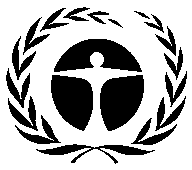 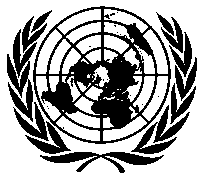 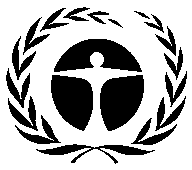 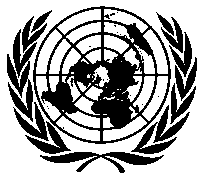 برنامجالأمم المتحدةللبيئة Distr.GENERALUNEP/OzL.Pro/ExCom/86/5620 October 2020ARABICORIGINAL: ENGLISHخطة إدارة إزالة المواد الهيدروكلوروفلوروكربونية (المرحلة الثانية، الشريحة الأولى)اليوئنديبي(أولاً) عنوان المشروعالوكالةخطة إدارة إزالة المواد الهيدروكلوروفلوروكربونية (المرحلة الثانية)اليوئنديبي(ثانيا) أحدث بيانات المادة 7 (المرفق ج المجموعة الأولى)السنة: 20192.86(طن من قدرات استنفاد الأوزون)(ثالثا) أحدث البيانات القطاعية للبرنامج القُطري (طن من قدرات استنفاد الأوزون)(ثالثا) أحدث البيانات القطاعية للبرنامج القُطري (طن من قدرات استنفاد الأوزون)(ثالثا) أحدث البيانات القطاعية للبرنامج القُطري (طن من قدرات استنفاد الأوزون)(ثالثا) أحدث البيانات القطاعية للبرنامج القُطري (طن من قدرات استنفاد الأوزون)(ثالثا) أحدث البيانات القطاعية للبرنامج القُطري (طن من قدرات استنفاد الأوزون)(ثالثا) أحدث البيانات القطاعية للبرنامج القُطري (طن من قدرات استنفاد الأوزون)(ثالثا) أحدث البيانات القطاعية للبرنامج القُطري (طن من قدرات استنفاد الأوزون)(ثالثا) أحدث البيانات القطاعية للبرنامج القُطري (طن من قدرات استنفاد الأوزون)السنة: 2019السنة: 2019المادة الكيميائيةأيروسولالرغاويمكافحة الحرائقالتبريدالتبريدالمذيباتعامل التصنيعالاستخدامات المعمليةإجمالي الاستهلاك القطاعيالتصنيعالخدمةالهيدروكلوروفلوروكربون-222.862.86(رابعا) بيانات الاستهلاك (طن من قدرات استنفاد الأوزون)(رابعا) بيانات الاستهلاك (طن من قدرات استنفاد الأوزون)(رابعا) بيانات الاستهلاك (طن من قدرات استنفاد الأوزون)(رابعا) بيانات الاستهلاك (طن من قدرات استنفاد الأوزون)خط الأساس لفترة 2009-2010:16.3نقطة البدء للتخفيضات المجمعة المستدامة:10.58الاستهلاك المؤهل للتمويل (طن من قدرات استنفاد الأوزون)الاستهلاك المؤهل للتمويل (طن من قدرات استنفاد الأوزون)الاستهلاك المؤهل للتمويل (طن من قدرات استنفاد الأوزون)الاستهلاك المؤهل للتمويل (طن من قدرات استنفاد الأوزون)المُوافق عليه بالفعل:8.10المتبقي:2.48(خامساً) خطة الأعمال(خامساً) خطة الأعمال202020212022المجموعاليوئنديبيإزالة المواد المستنفدة للأوزون (طن من قدرات استنفاد الأوزون)0.005.160.005.16اليوئنديبيالتمويل (دولار أمريكي)0726,7000726,700(سادساً) بيانات المشروع(سادساً) بيانات المشروع(سادساً) بيانات المشروع20202021-202320242025-202620272028-20292030المجموعحدود الاستهلاك بموجب بروتوكول مونتريالحدود الاستهلاك بموجب بروتوكول مونتريالحدود الاستهلاك بموجب بروتوكول مونتريال10.6010.6010.605.305.305.300.00لا ينطبقالحد الأقصى للاستهلاك المسموح به (طن من قدرات استنفاد الأوزون)الحد الأقصى للاستهلاك المسموح به (طن من قدرات استنفاد الأوزون)الحد الأقصى للاستهلاك المسموح به (طن من قدرات استنفاد الأوزون)10.608.208.205.305.305.300.00لا ينطبقتكاليف المشروع المطلوبة من حيث المبدأ (دولار أمريكي)اليوئنديبيتكاليف المشروع117,0000156,000078,000039,000390,000تكاليف المشروع المطلوبة من حيث المبدأ (دولار أمريكي)اليوئنديبيتكاليف الدعم8,190010,92005,46002,73027,300مجموع تكاليف المشروع المطلوبة من حيث المبدأ (دولار أمريكي)مجموع تكاليف المشروع المطلوبة من حيث المبدأ (دولار أمريكي)مجموع تكاليف المشروع المطلوبة من حيث المبدأ (دولار أمريكي)117,0000156,000078,000039,000390,000مجموع تكاليف الدعم المطلوبة من حيث المبدأ (دولار أمريكي)مجموع تكاليف الدعم المطلوبة من حيث المبدأ (دولار أمريكي)مجموع تكاليف الدعم المطلوبة من حيث المبدأ (دولار أمريكي)8,190010,92005,46002,73027,300إجمالي التمويل المطلوب من حيث المبدأ (دولار أمريكي)إجمالي التمويل المطلوب من حيث المبدأ (دولار أمريكي)إجمالي التمويل المطلوب من حيث المبدأ (دولار أمريكي)125,1900166,920083,460041,730417,300(سابعاً) التمويل المطلوب للموافقة عليه للشريحة الأولى (2020)(سابعاً) التمويل المطلوب للموافقة عليه للشريحة الأولى (2020)الوكالةالتمويل المطلوب دولار أمريكي)التمويل المطلوب دولار أمريكي)تكاليف الدعم (دولار أمريكي)اليوئنديبي117,000117,0008,190توصيات الأمانة:النظر في الطلب بشكل فرديالهيدروكلوروفلوروكربون 20152016201720182019خط الأساسطن متريالهيدروكلوروفلوروكربون-22138.38145.53149.83181.2951.97230.60الهيدروكلوروفلوروكربون-141ب0.000.000.000.000.0033.00الهيدروكلوروفلوروكربون-142ب0.000.000.000.000.000.09الهيدروكلوروفلوروكربون-1230.000.720.000.000.000.00الهيدروكلوروفلوروكربون-1240.280.000.000.000.000.00المجموع (طن متري)138.66146.24149.83181.2951.97263.69طن من قدرات استنفاد الأوزونالهيدروكلوروفلوروكربون-227.618.008.249.972.8612.68الهيدروكلوروفلوروكربون-141ب0.000.000.000.000.003.63الهيدروكلوروفلوروكربون-142ب0.000.000.000.000.000.01الهيدروكلوروفلوروكربون-1230.000.010.000.000.000.00الهيدروكلوروفلوروكربون-1240.010.000.000.000.000.00المجموع (طن من قدرات استنفاد الأوزون)7.628.028.249.972.8616.32التفاصيل2009200920102010المتوسطالتفاصيلخدمة وحدات التكييف وتبريد الهواءالهيدروكلوروفلوروكربون-22 (طن متري)خدمة وحدات التكييف وتبريد الهواءالهيدروكلوروفلوروكربون-22 (طن متري)المتوسطمكيفات الهواء الخاصة بالمساكن37,66077.2023,95838.0057.65وحدات تكييف الهواء التجارية4,27844.504,36445.4044.90تجهيزات تكييف وتبريد الهواء الأخرى القائمة على استخدام المواد الهيدوكلوروفلوروكربونية بما فيها تجهيزات التبريد الصناعية، ومبردات المياه والحاويات.1,97925.401,19423.4024.40الاستهلاك (طن متري)147.10106.80126.95الاستهلاك (طن من قدرات استنفاد الأوزون)8.095.876.98الموادنقطة البدء (طن من قدرات استنفاد الأوزون)نقطة البدء (طن من قدرات استنفاد الأوزون)الموادالموافق عليهاالتعديلالهيدروكلوروفلوروكربون-22 12.706.98الهيدروكلوروفلوروكربون-141ب3.603.60المجموع 16.3010.58القطاع/التطبيقاتعدد الوحداتمتوسط التعبئة للوحدة (كغ)معدل التسرب (%)الاستهلاك (طن متري)استهلاك القطاع (%)مكيفات الهواء الخاصة بالمساكن28,7341.942011.1621وحدات تكييف الهواء التجارية3,30010.40206.8613المبردات ووحدات التبريد الصناعي2,96978.731023.3844تجهيزات التبريد الأخرى4,88411.6710-2011.4022المجموع 39,887لا ينطبقلا ينطبق52.80100النشاطالتكلفة (دولار أمريكي)تعزيز السياسات والأطر القانونية لضبط استهلاك المواد الهيدروكلوروفلوروكربونية110,000تعزيز ممارسات الخدمة الجيدة في قطاع التبريد وتكييف الهواء120,000برامج التوعية95,000الرصد والتقارير65,000المجموع 390,000النشاطالتكلفة الأصلية التكلفة المنقحة تعزيز السياسات والأطر القانونية لضبط استهلاك المواد الهيدروكلوروفلوروكربونية110,000120,000تعزيز ممارسات الخدمة الجيدة في قطاع التبريد وتكييف الهواء120,000135,000برامج التوعية95,00070,000الرصد والتقارير65,00065,000المجموع 390,000390,000التمويل (دولار أمريكي)20202021-202320242025-202620272028-20292030المجموعكما تم تقديمها156,0000195,00000039,000390,000المنقحة117,0000156,000078,000039,000390,000